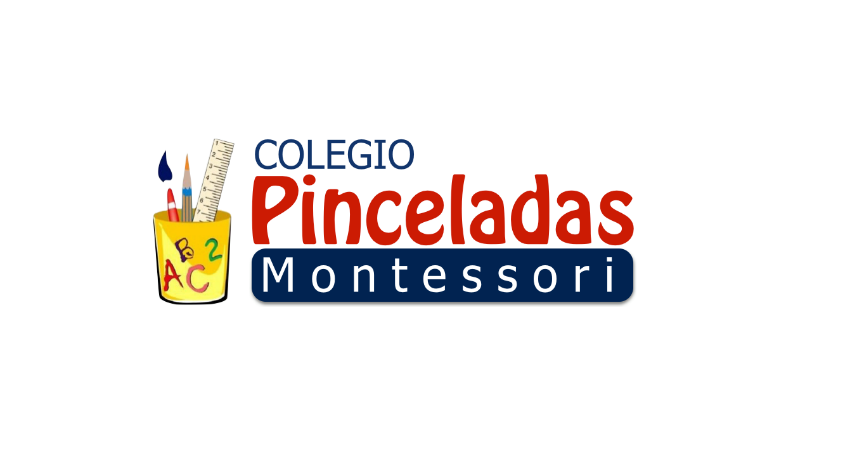 MATERIALES DE USO HIGIENE PERSONAL PARA TRAER AL COLEGIONIVEL PRIMARIO Nota: Recordar que deben traer los artículos etiquetados y del tamaño que se le pide, de no ser así se devolverán. Estos artículos son de uso diario y tienen que ser traídos al colegio en la fecha estipulada (de ser necesario pedimos recarga en enero de los artículos agotados).